Appendix 1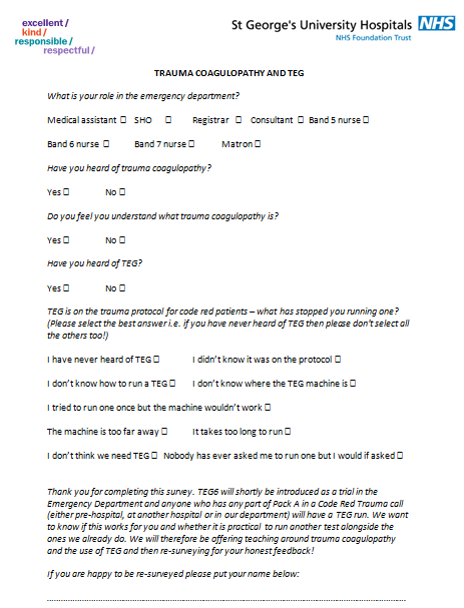 Figure 1: Pre-Trial Questionnaire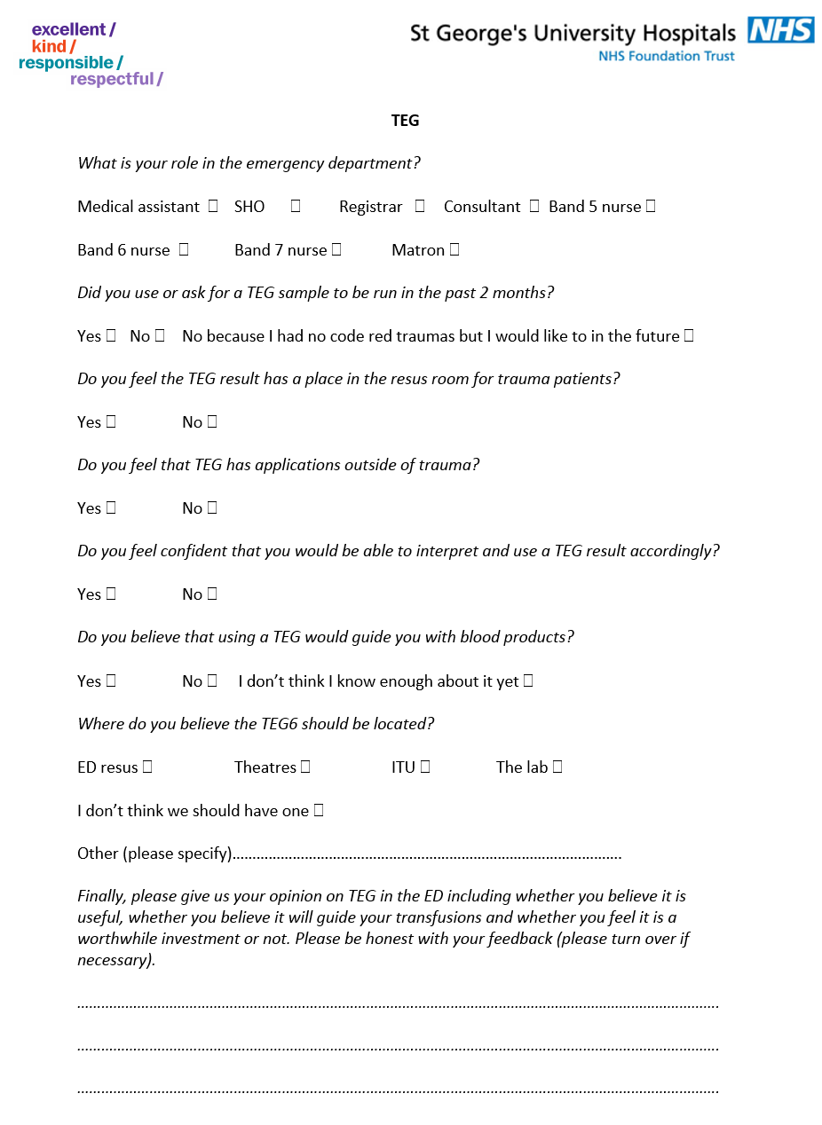 Figure 2: Post trial questionnaireAppendix 2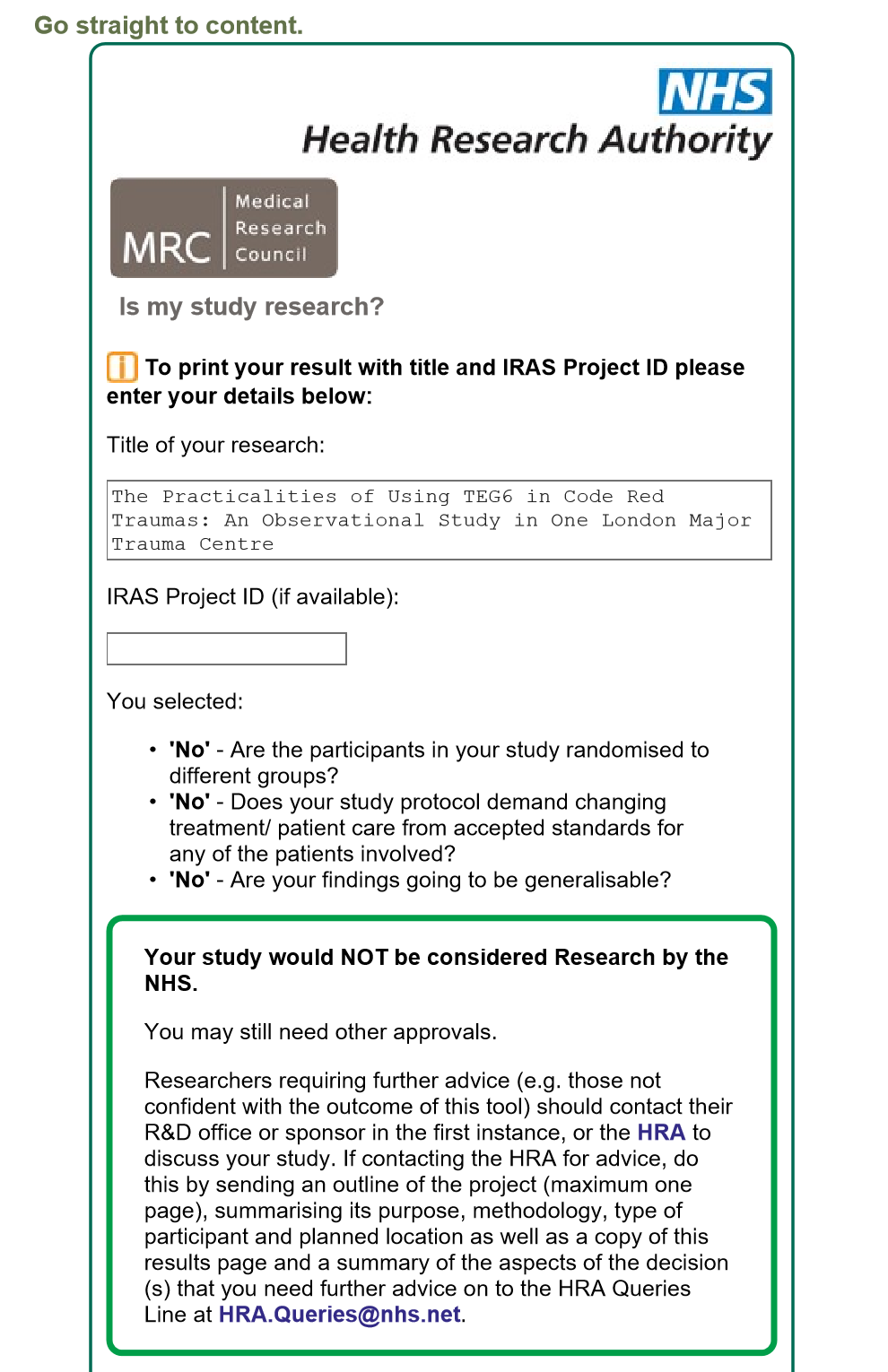 Appendix 3Table 1: Results of TEG-6 run during the trial period on Code Red PatientsPRC = packed red cells; FFP = fresh frozen plasma; cryo = cryoprecipitate; Plts = platelets
*Blood components administered within the emergency department. Some patients went on to have further components.
¶Patient had a road traffic accident secondary to abdominal aortic aneurysm so no severity of trauma score. No blood results formally taken.
**Patient’s blood components were guided by results of first TEG. Second TEG result suggested fibrinogen deficiency.PatientSexAge Injury Severity ScoreNumber of TEGS runTEG resultsINR resultBlood components given*On review of TEG results by consultant haematologist following trial, could blood product administration have been altered at the time of the TEG?Patient Outcome1F80221Normal1.03 PRC/2 FFPNoSurvived2M2891Mildly hypercoagulable1.1Not available NoSurvived3M51171Normal0.90NoSurvived4M94291Test failed1.04 PRC/4FFPNoDeceased 5M82N/A¶1NormalNO RESULTS2 PRCNoDeceased6M26Awaiting 1Normal0.91 PRCNoSurvived7F92341Mildly hypercoagulable1.01 PRCNoDeceased8F86221Mild coagulopathy1.14 PRC/2 FFP Advise plasma Deceased9M16351Coagulopathic1.44 PRC/4FFPAdvise fibrinogen replacement Survived10M4691Normal1.1 (initial result was no result)3PRC/3FFPNoDeceased11M33432Coagulopathic1.24 PRC/3FFP/1 Plts/2 cryoAdvise further fibrinogen replacement**Deceased12M61661Coagulopathic1.34PRC/4FFPAdvise fibrinogen replacementDeceased